PLANIFICARE CALENDARISTICĂGabriela Bărbulescu   Daniela Beșliu   Daniela IoniţăEDUCAȚIE CIVICĂClasa a IV-a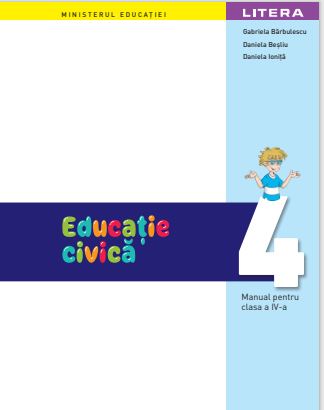 Aria curriculară: Om și societateDisciplina de învăţământ: Educție civicăClasa a IV-aNr. de ore pe săptămână: 1Planificare calendaristică orientativăAn școlar 2021 – 2022Unitatea de învăţareUnitatea de învăţareCompe- tenţeCompe- tenţeConţinuturiNr. de oreSăptămânaObservaţiiSEMESTRUL ISEMESTRUL ISEMESTRUL ISEMESTRUL ISEMESTRUL ISEMESTRUL ISEMESTRUL ISEMESTRUL I1. Ne amintim din clasa a III a1. Ne amintim din clasa a III a1.3. 2.1. 2.2.3.1Noțiunea de persoanăTrăsături morale ale persoaneiRaporturile noastre cu animalele, cu plantele și cu lucrurileRaporturile noastre cu ceilalți oameniEvaluare inițialăProiect: Eu și ceilalțiNoțiunea de persoanăTrăsături morale ale persoaneiRaporturile noastre cu animalele, cu plantele și cu lucrurileRaporturile noastre cu ceilalți oameniEvaluare inițialăProiect: Eu și ceilalți3I-III2. Locuri de aparte- nență2. Locuri de aparte- nență1.1.1.2.3.3.Apartenența localăLocalitatea mea Tradiții locale Apartenența naționalăȚara meaÎnsemnele țării: drapelul, imnul, stema, ziua naționalăDragostea față de țară Apartenența europeană România, membră a Uniunii Europene Însemnele Uniunii Europene: drapelul european, imnul european, ziua EuropeiRecapitulare – EvaluareProiect: Eu, comunitatea, țaraApartenența localăLocalitatea mea Tradiții locale Apartenența naționalăȚara meaÎnsemnele țării: drapelul, imnul, stema, ziua naționalăDragostea față de țară Apartenența europeană România, membră a Uniunii Europene Însemnele Uniunii Europene: drapelul european, imnul european, ziua EuropeiRecapitulare – EvaluareProiect: Eu, comunitatea, țara8IV-XI3. Valori morale2.1.2.2. 3.1.3.3.2.1.2.2. 3.1.3.3.2.1.2.2. 3.1.3.3.Ce sunt valorile morale?Bine / RăuAltruism / Egoism8XII- XIX3. Valori morale2.1.2.2. 3.1.3.3.2.1.2.2. 3.1.3.3.2.1.2.2. 3.1.3.3.SEMESTRUL al II lea3. Valori morale2.1.2.2. 3.1.3.3.2.1.2.2. 3.1.3.3.2.1.2.2. 3.1.3.3.Cinste / Necinste Respect / Lipsă de respectResponsabilitate / Lipsă de responsabilitateSolidaritate / Lipsă de solidaritateRecapitulare – EvaluareProiect: Cutia cu fapte bune4. Norme morale. Compor-tamente moral civice1.3.2.1.2.2.2.3.3.1.3.3.1.3.2.1.2.2.2.3.3.1.3.3.1.3.2.1.2.2.2.3.3.1.3.3.Norme moraleExemplificări ale normelor morale. Rolul normelor morale Comportamente moral-civiceViața morală cotidiană: comportamentul în familieViața morală cotidiană: comportamentul în școalăViața morală cotidiană: comportamentul în grupul de prieteniViața morală cotidiană: comportamentul în locuri publiceComportamente prosociale (ajutorare, cooperare, competiție, toleranță, sprijin, voluntariat) și antisociale (conflictuale, agresive). Schimbarea comportamentelorRecapitulare – EvaluareProiect: Știm să trăim împreună8XX- XXVII               Săptămâna „Școala altfel”                                         XXVIII                    Săptămâna „Școala altfel”                                         XXVIII                    Săptămâna „Școala altfel”                                         XXVIII                    Săptămâna „Școala altfel”                                         XXVIII                    Săptămâna „Școala altfel”                                         XXVIII                    Săptămâna „Școala altfel”                                         XXVIII                    Săptămâna „Școala altfel”                                         XXVIII                    Săptămâna „Școala altfel”                                         XXVIII     5.  Drepturile universale ale copilului1.1.2.3.4.1.1.2.2.2. 3.1.3.4.4.2.1.3. 2.1.3.2.3.3.4.3.1.1.2.3.4.1.1.2.2.2. 3.1.3.4.4.2.1.3. 2.1.3.2.3.3.4.3.1.1.2.3.4.1.1.2.2.2. 3.1.3.4.4.2.1.3. 2.1.3.2.3.3.4.3.Drepturile universale ale copiluluiSunt copil, am drepturiToți copiii au drepturiDrepturi și responsabilitățiRecapitulare – EvaluareProiect: Cunoaște-ți drepturile!Recapitulare finalăEvaluare finală42  XXIX-XXXIIXXXIII-XXXIV